桃園市光明國小1122學年度（下）社團申請表14週進度表社團名稱創意黏土班創意黏土班授課教師游佳儀(cherry)游佳儀(cherry)招生對象  1-6 ～ 6       年級    (最少招生名額為10  人)招生對象  1-6 ～ 6       年級    (最多招生名額為320220   25人)收費每生    2600         元每生    2600         元上課所需設備放置材料區、投影設備放置材料區、投影設備上課時間如:週二：下午 15  點 40  分至 17  點 10  分如:週二：下午 15  點 40  分至 17  點 10  分上課地點光明國小教室光明國小教室開課主旨黏土是孩子最容易接觸和上手的素材，透過捏塑，讓孩子的想像力奔馳，培養創造力，並將美學教育融入生活:啟發美感創意思考，強化手眼協調能力，穩定情緒，開發審美、創意潛能。本課程引導孩子親手完成生活必備小物的成就感 培養美學、色彩搭配的敏銳度及耐心、創造力 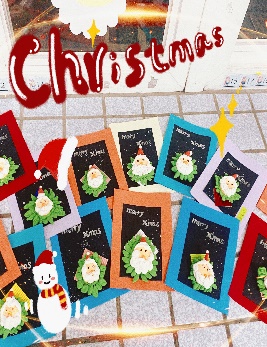 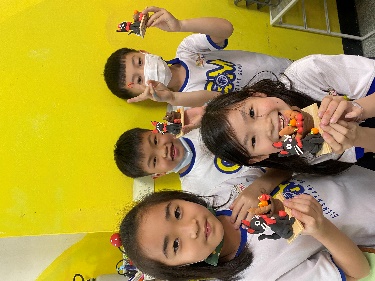 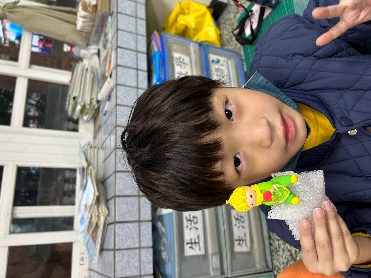 黏土是孩子最容易接觸和上手的素材，透過捏塑，讓孩子的想像力奔馳，培養創造力，並將美學教育融入生活:啟發美感創意思考，強化手眼協調能力，穩定情緒，開發審美、創意潛能。本課程引導孩子親手完成生活必備小物的成就感 培養美學、色彩搭配的敏銳度及耐心、創造力 師資介紹	.10年以上黏土教學經驗.行動30教會特約老師.國小美術專任教師資格.林口國小暑期育樂營黏土班、羊毛氈老師.光明國小暑期育樂營黏土、期中育樂營班老師.菓林國小暑期育樂營羊毛氈、期中育樂營班老師.桃園縣身心障礙發展協會特約講師.亞梭家俱特約手作老師.藝趣時尚工作室創意總監.專長:綜合媒材創作、黏土、超輕土、紙黏土創作，羊毛氈生活用品設計創作.10年以上黏土教學經驗.行動30教會特約老師.國小美術專任教師資格.林口國小暑期育樂營黏土班、羊毛氈老師.光明國小暑期育樂營黏土、期中育樂營班老師.菓林國小暑期育樂營羊毛氈、期中育樂營班老師.桃園縣身心障礙發展協會特約講師.亞梭家俱特約手作老師.藝趣時尚工作室創意總監.專長:綜合媒材創作、黏土、超輕土、紙黏土創作，羊毛氈生活用品設計創作週   數課 程 內 容學 習 互 動第 1 週黏土特性介紹、 塑型技巧練習課程介紹、操作練習、作品分享預告帶領孩子觀察黏土特性、調配顏色，捏塑原理第 2 週  寶可夢主題設計小朋友超喜愛的角落生物主角變成小筆記本、磁鐵或女生可愛綁髪、票卡夾等….日常用品第 3週寶可夢主題設計小朋友超喜愛的角落生物主角變成小筆記本、磁鐵或女生可愛綁髪、票卡夾等….日常用品第 4 週寶可夢主題設計小朋友超喜愛的角落生物主角變成小筆記本、磁鐵或女生可愛綁髪、票卡夾等….日常用品第 5 週可愛豆豆龍主題設計材料配置，分部驟將故事主角、配件一一完成，完成實用可愛的作品，讓孩子充滿成就感第 6 週可愛豆豆龍主題設計材料配置，分部驟將故事主角、配件一一完成，完成實用可愛的作品，讓孩子充滿成就感第 7 週可愛豆豆龍主題設計材料配置，分部驟將故事主角、配件一一完成，完成實用可愛的作品，讓孩子充滿成就感第 8 週仙人掌主題設計主題式教學讓孩子進入文學名著的創作世界第 9 週仙人掌主題設計主題式教學讓孩子進入文學名著的創作世界第 10 週仙人掌主題設計主題式教學讓孩子進入文學名著的創作世界第 11 週(母親節)感恩主題設計聖誕節是孩子歡樂的季節第 12 週(母親節)感恩主題設計聖誕節是孩子歡樂的季節第 13 週(母親節)感恩主題設計聖誕節是孩子歡樂的季節第 14 週其他黏土媒材彈性單元(泡泡土或紙黏土單品創作)預留孩子學習空間，本週讓孩子創作及發揮